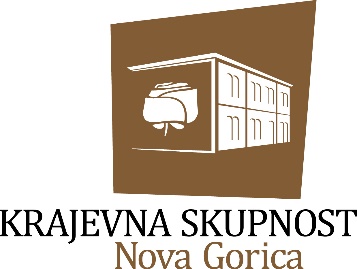  	Številka: 900-5/2024 	Datum: 20. 3. 2024ZAPISNIK14. seje Sveta Krajevne skupnosti Nova Gorica, ki je bila v TOREK, 27. februarja 2024, ob 17. uri v prostorih Krajevne skupnosti, Erjavčeva 4, Nova GoricaPrisotni:	Sanja Markočič, Bojan Horvat,  Oton Mozetič, Mateja Humar, Ingrid Černe, Neli Skočaj, Valter AdamičOpravičeno odsotni: 	Darija Bratina, Gregor Humar, Iztok Nemec, Radovan Ličen, Vesna Vitez, Irena JevščekPredlagan dnevni red:Pregled in potrditev zapisnika 13. redne seje Pregled in potrditev sklepov dopisne seje (Monaliza bar)Obravnava in sprejem inventurnega elaborataObravnav in sprejem poslovnega poročila KS Nova Gorica za leto 2023Obravnava in sprejem zaključnega računa KS Nova Gorica za leto 2023Potrditev naročilnic in pogodbVprašanje in pobudeS soglasjem prisotnih svetnikov je sejo vodil  svetnik Oton Mozetič. V uvodu je pozdravil navzoče, preveril sklepčnost  in dal na glasovanje predlagani dnevni red. 14. seje sveta KS se je udeležilo 7 članov sveta od 13 članov (lista prisotnosti v prilogi), kar pomeni, da svet KS na današnji seji veljavno sklepal. Dnevni red je bil sprejet z glasovi vseh navzočih članov sveta KS (7). Na predlog predsedujočega je bil soglasno sprejet predlog, da je svetnik Valter Adamič zapisnikar današnje seje.Add.1 Zapisnik  13. seje sveta KS  svetnikom še ni bil dostavljen. Dogovorjeno je bilo , da se glasovanje o potrditvi  opravi kasneje.Zapisnik je bil svetnikom dostavljen na njihove e-meile  dne 28.2.2024. Za potrditev je korespondenčno glasovalo  7 svetnikov, kar je absolutna večina. Opomba: od 7 na redni seji prisotnih svetnikov je korespondenčna ZA glasovalo 5 svetnikov, kar je večina.  Ugotovitveni sklep:Sklep 1.1(14)  Svet KS je potrdil zapisnik 13.seje Sveta KS , ki je bila 17. januarja 2024                                                                          Add.2Soglasno je bil potrjen sklep dopisne seje (Monaliza bar):SKLEP 2.1.(14): Svet KS da pozitivno mnenje na obratovanje gostinskega lokala Monaliza barAdd. 3.Predsedujoči je predstavil aktivnosti v zvezi z izdelavo inventurnega elaborata kot tudi poročilo in povzetek inventurnega elaborata za leto 2023. Na predstavljeno poročilo in inventurni elaborat ni bilo pripomb. Soglasno (7 glasov za) je bil sprejet naslednji sklep:Sklep: 3.1.(14):      Svet KS Nova Gorica potrjuje poročilo in povzetek inventurnega elaborata za leto 2023Add. 4V nadaljevanju so se prisotni svetniki seznanili s poslovnim poročilom KS Nova Gorica : Splošni del, Posebni del, izkaz prihodkov in odhodkov ter poročilo o realizaciji nalog in doseganju ciljev, ki jih je KS planirala doseči v letu 2023. Pisno poročilo, je pripravil predsednik sveta KS Nova Gorica Gregor Humar. Na predstavljena poročila ni bilo  pripomb Z glasovi vseh navzočih svetnikov (7 glasov) je bil sprejet sklep :Sklep 4.2.(14)    Svet KS Nova Gorica sprejema predloženo  Poslovno poročilo za leto 2023 brez pripombAdd. 5V nadaljevanju je predsedujoči predstavil bilanco stanja in bilanco uspeha. Ugotovljeno je bilo, da imamo v letu 2023 presežek prihodkov na odhodki (priloga 3), Predlagal je da se presežek prihodkov nad odhodki prenese v proračunsko leto 2024.Sklep 5.1.(14)    Svet KS sprejme zaključni račun za leto 2023, ki izkazuje:                           78.374,39 eur prihodkov                             54.997,32  eur odhodkov                                Presežek prihodkov je:                           23.377,07 eurSklep 5.2(14)    Presežek prihodkov nad odhodki v višini 23.377,07 se prenese v  leto 2024Add. 6 Svetu KS so bile predstavljene štiri naročilnice, ki so bile z glasovi vseh prisotnih (7 glasov za) potrjene. Svet KS je sprejel naslednji sklep:Sklep 6.1(14)  Svet KS potrjuje naslednja naročila (predobremenitve):                          KSILODRUM                                     Nastop skupine Vintage           650,00 eur                          Matelič o.p.                                     Izdelava pravnega mnenja     350,00 eur                          AREL OPREMA d.o.o.                     Prev.el.inst.na glavni št  vec    1.011,48 eur                          AUDIO servis A. Kokošar                Ozvočenje na pustovanju         250,00eurAdd. 7Pod točko 7. smo razpravljali o kulturnih prireditvah v KS in o statusu podjetja GAJA d.o.o. Pod to točko nismo sprejeli nobenega sklepa.14. Seja je bila zaključena ob 17:55 uri.Zapisnik je bil sprejet na 15. seji Sveta KSNG, ki je bila 20. 3. 2024.Zapisal: 	Valter AdamičSejo je vodil	 Oton Mozetič                                                                                      Predsednik KS Nova Gorica:                                                                                     Gregor Humar, dipl. ekon., l.r.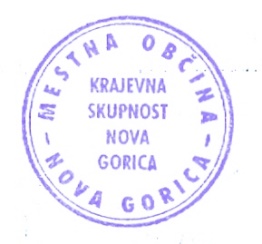 Priloge:Poslovno poročilo 2023
Splošni delPosebni delIzkaz prihodkov in odhodkovSeznam predobremenitev KS Nova Gorica1. TRR
2. Odprte postavke 120003. Odprte postavke 14000Povzetek poročila inventurnega elaboratIzpis korespondenčnega glasovanja o potrditvi zapisnika 13. seje Sveta KS